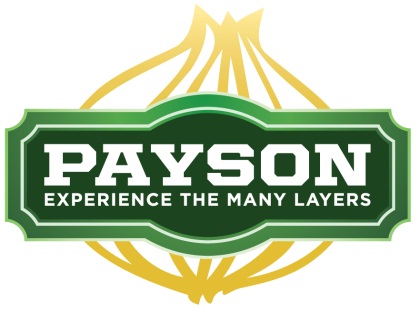 Items to be discussed at City Council Work Session, July 30, 2014.1.	Theme for Main Street2.	One Way or Two Way Street3.	Beautification ideas if Main Street remains a one-way street4.	Removal of existing trees (27-30) including a cross section of Utah Avenue5.	Raised Planter Boxes for trees and flowers6.	Irrigation System7.	Types of Trees8.	Tree rotation program (when trees become too big, transfer them to other areas of city)9.	Sidewalk Safety and aesthetics10.	Benches and sitting areas11.	Other